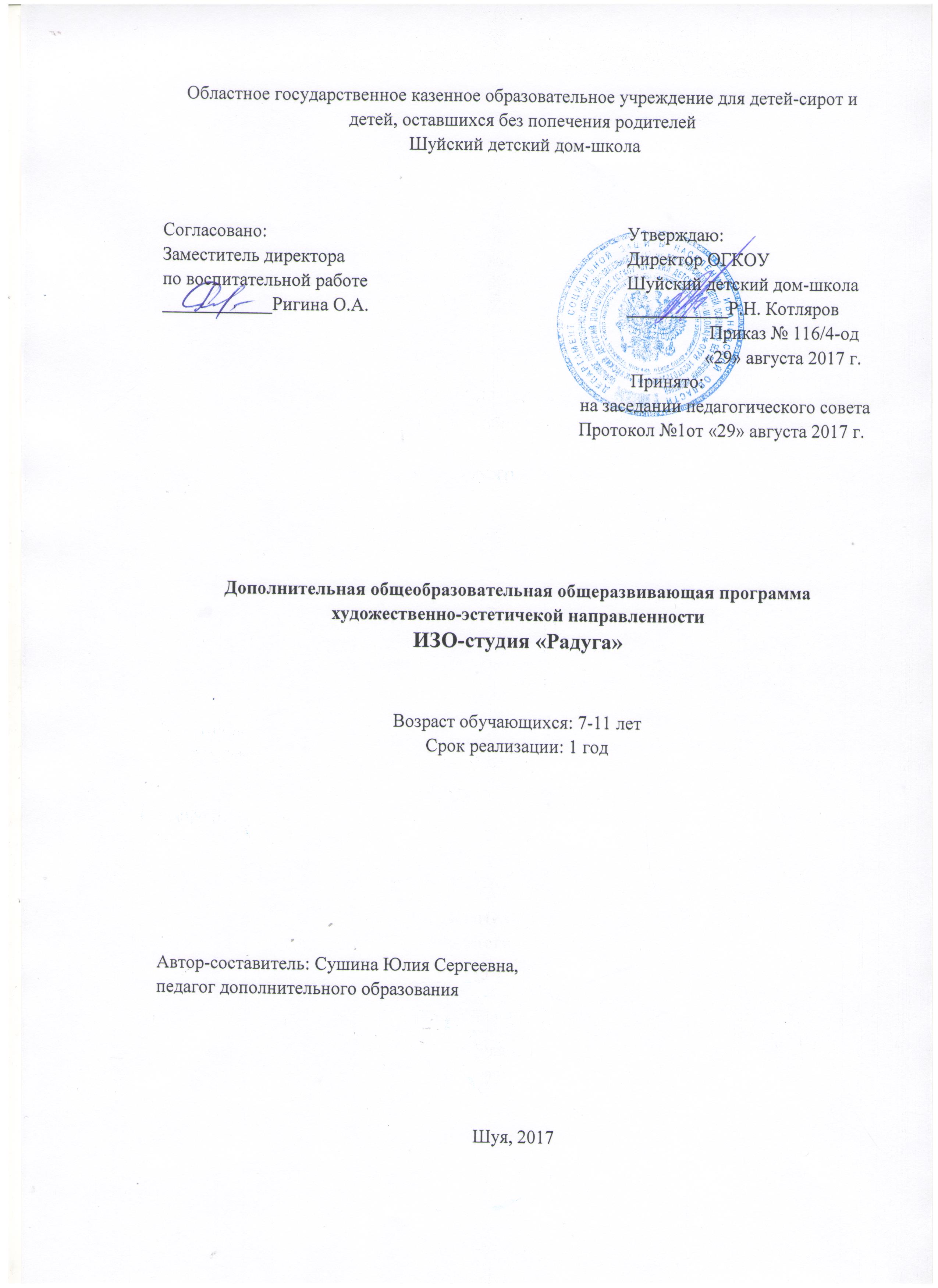 Пояснительная записка«О, детское стремленье подражать,копировать цвета, движенья, звуки,взяв карандаш в восторженные руки,взяв кисточку и краски - рисовать!»Николай ЕреминИзобразительное искусство - искусство, особенно любимое детьми.Кружок изобразительного искусства – это особая среда, способствующая развитию эмоционально-чувственного мира ребенка, где он ощущает себя защищенным и свободным в своих суждениях. Здесь могут взаимодействовать, развиваться и обучаться дети разного уровня развития. Главная цель для педагога - это психологическое здоровье каждого ребенка, развитие интереса детей к изобразительной деятельности и творческой активности в процессе освоения всех видов изобразительного искусства. В процессе занятий дети познакомятся с разнообразными техниками (акватипия, монотипия, диотипия и т.д.). На кружке используется музыкально - литературное творчество. На протяжении занятия, педагог устанавливает дружеские отношения, чтобы ребенок чувствовал себя свободным и мог, не стесняясь, выражать свои чувства, эмоции, настроение; уметь экспериментировать с разными художественными материалами; творчески, нестандартно мыслить.Актуальность программы в том, что она направлена на формирование художественного типа мышления, а ее реализация позволит детям получить более широкое представление об изобразительном искусстве, как в теории, так и на практике.Через изучение памятников зодчества и произведений живописи — привить интерес и любовь к родному краю, истории искусства; любовь к родной природе прививается рисованием с натуры и по памяти пейзажей, натюрмортов (цветы, плоды родной местности, родного сада и т. д.). Для достижения этих целей организуются экскурсии. Для достижения наилучшего результата в процессе обучения, используются такие задания, связанные с копированием произведений великих русских и зарубежных художников, а так же задания связанные с натурной работой. 
Цель программы: Развитие личности учащегося средствами предмета, а именно развитие визуально-пространственного мышления учащихся как формы эмоционально-ценностного, эстетического освоения мира, дающего возможность самовыражения и ориентации в художественном и нравственном пространстве культуры.Задачи:образовательные:- познакомить с различными видами изобразительной деятельности, многообразием художественных материалов и приемами работы с ними;        - обучить  изображению предметов и явлений различными способами и техниками;       - научить составлять законченную композицию по эскизам и выполнять ее разными изобразительными средствами;      - познакомить с терминологией изобразительного искусства.развивающие:- развивать воображение, фантазию, изобретательность, художественный вкус;- развитие способности ориентироваться в мире современной художественной  культуры;- учить детей само выражаться, пробовать свои силы и совершенствовать свои способности.воспитывающие:- воспитывать  внимание, аккуратность, целеустремленность;- воспитание уважения к истории культуры своего Отечества, выраженной в ее архитектуре, изобразительном искусстве, в национальных образах предметно-материальной и пространственной  среды и понимании  красоты человека.Формы работы:Используются различные формы организации занятий:      - фронтальная;      - групповая;     - коллективная.Особое внимание уделяется индивидуальной форме как наилучшей возможности сохранения и поддержки индивидуальности ребенка.Планируемые результаты:К концу года обучающиеся должны:Знать:- названия основных и составных цветов;- понимать значение терминов: краски, палитра, композиция, художник, линия, орнамент; аппликация, симметрия, асимметрия, композиция, силуэт, пятно, роспись;     - изобразительные основы декоративных элементов;     - материалы и технические приёмы оформления;     - названия инструментов, приспособлений;     - особенности материалов, применяемых в художественной деятельности;     - разнообразие выразительных средств: цвет, свет, линия, композиция, ритм;     - основы графики;      - правила плоскостного изображения, развитие силуэта и формы в пятне.Уметь:     - пользоваться инструментами: карандашами, кистью, палитрой;     - полностью использовать площадь листа, крупно изображать предметы;     - подбирать краски в соответствии с настроением рисунка;     - владеть основными навыками использования красного, жёлтого, синего цветов их смешением;      - моделировать художественно выразительные формы геометрических и растительных форм;     - пользоваться материалами;     - пользоваться гуашью, акварелью, тушью, белой и цветной бумагой;     - пользоваться графическими материалами и инструментами (перья, палочки);     - различать и передавать в рисунке ближние и дальние предметы;      - проявлять творчество в создании работ.Оценка результативности программы для промежуточной аттестации:Тематическое планирование ИЗО - студии «Радуга»Содержание программы1.Знакомство со студией и педагогом. Беседа о планах на год. Организация рабочего места. Просмотр лучших работ из фонда. Правила поведения в студии. Техника безопасности. Материалы и принадлежности.2. Осенний натюрморт» Осенние цветы и плоды (работа по памяти)  Знакомство с новой техникой – воскографией. Для выполнения работы в технике граттажа (воскографии) нужно осуществить необходимые стадии грунтовки листа бумаги.а) покрыть бумагу легким слоем краски (в холодной или теплой гамме);б) натереть сверху лист бумаги свечей или парафином;в) поверх воска покрыть лист слоем темной гуаши в смеси с тушью;г) легкой линией карандаша наметить рисунок осенних цветов и плодов;д) процарапать изображение отточенной палочкой.Цветоведение – наука о цвете. Изучение основных и производных цветов. Работа на пленере. Первый выход на природу. Наблюдение за небесными переливами красок. Изучение цвета теплые и холодные. Цветовой круг.3.Изучение декоративного рисования и возможности развития абстрактного мышления, творческой импровизации ребёнка.Понятие симметрии и асимметрии на примерах природных форм. Использование средней линии как вспомогательной при рисовании симметричной фигуры. Два игровых способа изображения симметрии:- одновременное рисование двумя руками сразу;- использование сложенного листа бумаги в технике «монотипия» с дальнейшей прорисовкой деталей.Изучение стилизации как упрощение и обобщение природных форм. Особенности художественного видения мира: яркость восприятия, плоскостное мышление, двухмерность изображения. Стилизация как способ детского рисования. Знакомство с лучшими образцами народного творчества (прялки, туеса, вышивка, дымковская игрушка и др.). Изучение узоров как средство украшения. Узоры, созданные природой (снежинки, ледяные узоры на стекле). Узоры, придуманные художником. Выразительные возможности и многообразие узоров. Изучение орнамента – повторение рисунка через определённый интервал. Тайна ритма и создание с его помощью сложных узоров и орнамента. Чудесные ритмо-превращения (растительные и геометрические орнаменты).Сказка – любимый жанр художников. Сказка, увиденная глазами художника. Работа от эскиза («сказочной разминки») до композиции. Разнообразный характер сказочных героев.4. Изучение дымковской росписи.Знакомство с матрешками и их росписью. Семеновская матрешка.5.Изучение обычаев, традиций Нового года и Рождества Христова.6.Изучение традиций и обычаев Крещения.7.Знакомство с традиционным русским художественным промыслом – «Жостовская роспись».Знакомство с построением традиционных жостовских орнаментов, украшение борта подносов. Цветы садовые и полевые.Знакомство с жостовским кистевым мазком и простейшими элементами росписи.Знакомство с традиционным жостовским узором - пятилистником (цветок яблони); с декоративным изображением цветка «Лилия» в жостовской росписи.Освоение художественного элемента жостовской росписи «Листочек».Травинки, усики и стебельки.8.Иучение традиций Международного женского дня.9.Знакомство с традиционным русским художественным промыслом – «Хохломская роспись». Простейшие элементы травного орнамента. «Осочки»; «Травинки»; «Капельки»;  «Усики»; «Завитки»; «Кустик».Травный орнамент.Узоры «листочки» и «ягодки».Орнамент с «ягодами» и «листочками».10. Изучение обычаев и традиций Пасхи.11. Знакомство с традиционным русским художественным промыслом – «Городецкая роспись».Изучение простейших элементов городецкой росписи: дуг, капелек, спиралек, штрихов, точек и скобочек.Освоение традиционных городецких орнаментов.Изучение  традиционных элементов городецкой росписи – «розаном», «ромашкой», «листочком»,  «купавка», «гроздь винограда», «городецкая роза». Изучение традиционных мотивов городецкой росписи – «птицей», «конем».12. Изучение истории Дня Победы.13.Знакомство с новыми приемами нетрадиционного рисования: свечкой, набрызгом, монотипия и т.д.14.Тестирование. Оформление выставки.Календарно - тематическое планированиеИЗО-студии «Радуга» Высокий уровеньСредний уровеньНизкий уровеньСамостоятельно используют материалы и инструменты. Владеют навыками техники рисования и применяют их. Оперируют предметными терминами.Дети знакомы с необходимыми навыками техники рисования и умеют использовать материалы и инструменты, но им нужна незначительная помощь.Ребёнок не может самостоятельно использовать  техники рисования.Наименование разделов, темыКоличество часовВведение4,5Знакомство с новыми видами и жанрами изобразительного искусства21Декоративно-прикладное рисование31,5Народные промыслы России13,5Новый год и Рождество Христово.12Крещение7,5Жостовский букет22,58 Марта – Международный женский день7,5Хохломская роспись15Пасха4,5Городецкая роспись189 Мая – День Победы3Нетрадиционная техника рисования10,5Итоговое занятие3Всего174№п/пТема занятияФорма занятияЭлементы содержанияДата проведенияДата проведенияПримечание №п/пТема занятияФорма занятияЭлементы содержанияПо плануПо фактуПримечание I.ВведениеI.ВведениеI.ВведениеI.ВведениеI.ВведениеI.ВведениеI.Введение1.Вводное занятиеБеседаПравила поведения в студии. Техника безопасности. Материалы и принадлежности.1.092.Графический тест «Рисую, как умею»Практическое занятиеПрактическое задание: рисунок на свободную тему.Материалы: цветные карандаши, фломастеры, акварельные краски.4.09II. Знакомство с новыми видами и жанрами изобразительного искусстваII. Знакомство с новыми видами и жанрами изобразительного искусстваII. Знакомство с новыми видами и жанрами изобразительного искусстваII. Знакомство с новыми видами и жанрами изобразительного искусстваII. Знакомство с новыми видами и жанрами изобразительного искусстваII. Знакомство с новыми видами и жанрами изобразительного искусстваII. Знакомство с новыми видами и жанрами изобразительного искусства3.Осенний натюрморт. Осенние цветы и плоды (работа по памяти) Беседа, практическое занятиеЗнакомство с новой техникой – воскографией.Практическое задание: выполнить по памяти натюрморт, составленный из цветов и плодов в технике граттажа.Материалы: акварельные краски, черная гуашь, тушь черная, парафиновая свечка, бумага, кисть.4.098.094.«Радуга» смешение красокБеседа, практическое занятиеЧто такое цветоведение? Практическое задание: выполнение пленерных этюдов неба, облаков. Тучи, безоблачное небо – технике «по – сырому»Материалы: акварельные краски, бумага, кисть.11.095.«Осенние листочки» (работа с натуры)Беседа, практическое занятиеРабота акварельными красками. Изучение приёмов работы акварелью: «по – сухому», «по – сырому».Практическое задание: выполнение с натуры этюдов листьев и веточек деревьев разных пород. Материал: акварельные краски, кисть, бумага.15.09 18.096.Сказочная птица «Жар птица» Практическое занятиеПрактическое задание: выполнить сказочный образ «Жар-птицы».Материал: акварель, бумага.22.09 25.097. «Моя любимая игрушка»Беседа, практическое занятиеИзучение цвета. Теплые и холодные цвета. Цветовой круг.Практическое задание: изображение игрушек в теплой и холодной гамме.Материал: цветные мелки, бумага.29.09 2.10III. Декоративно - прикладное рисованиеIII. Декоративно - прикладное рисованиеIII. Декоративно - прикладное рисованиеIII. Декоративно - прикладное рисованиеIII. Декоративно - прикладное рисованиеIII. Декоративно - прикладное рисованиеIII. Декоративно - прикладное рисование8.СимметрияБеседа, практическое занятиеПонятие симметрии и асимметрии на примерах природных форм.Практическое задание:  Задания-игры: «Чего на свете не бывает?», «Чудо-бабочка», «Образ из пятна».6.10 9.10.9.СтилизацияБеседа, практическое занятиеСтилизация как упрощение и обобщение природных форм.Практическое задание: Выполнение заданий: «Жар-птица», «Древо жизни», «Сказочные кони».13.1023.1016.1020.1010.Декоративные узорыБеседа, практическое занятиеИзучение узоров.Практическое задание: Выполнение заданий с использованием необычных для рисования предметов – ватных палочек, расчёски, кулинарных формочек: «Узорчатые змейки», «Взлохмаченные человечки», «Пёстрая черепашка».27.10. 30.10.11.ОрнаментБеседа, практическое занятиеОрнамент – повторение рисунка через определённый интервал.Практическое задание: Выполнение «Весёлые строчки», «Мамины бусы», «Цветочные гирлянды».3.11. 6.11. 12.Сказочная композицияБеседа, практическое занятиеСказка – любимый жанр художников.Практическое задание:  Выполнение «Оживший зачарованный мир», «Чудо-богатыри», «Добрая сказка».10.11. 13.11. 17.11. 20.11.IV. Народные  промыслы РоссииIV. Народные  промыслы РоссииIV. Народные  промыслы РоссииIV. Народные  промыслы РоссииIV. Народные  промыслы РоссииIV. Народные  промыслы РоссииIV. Народные  промыслы России13.ДымковоБеседа, практическое занятиеИстория дымковской  игрушки.Практическое задание: рисование дымковской игрушки.24.11. 27.11. 1.12.14.МатрешкаБеседа, практическое занятиеИстория Семеновской матрешки.Практическое задание: рисование матрешки.4.12. 8.12. 11.12.V.Новый год и Рождество ХристовоV.Новый год и Рождество ХристовоV.Новый год и Рождество ХристовоV.Новый год и Рождество ХристовоV.Новый год и Рождество ХристовоV.Новый год и Рождество ХристовоV.Новый год и Рождество Христово15.Рисунки к Новому году и Рождеству ХристовуПрактическое занятиеПрактическое задание: Рисунки к Новому году, Рождеству Христову. Стенгазета к Новому году15.12. 18.12. 22.12. 25.12. 29.12. 5.01.VI. КрещениеVI. КрещениеVI. КрещениеVI. КрещениеVI. КрещениеVI. КрещениеVI. Крещение16.Рисунки к КрещениюПрактическое занятиеПрактическое задание: Рисунки к Крещению Руси.8.01. 12.01. 15.01.VII. Жостовский букетVII. Жостовский букетVII. Жостовский букетVII. Жостовский букетVII. Жостовский букетVII. Жостовский букетVII. Жостовский букет17.Искусство ЖостоваБеседаЗнакомство с искусством Жостовской росписи.19.01.18.Жостовский орнаментБеседа, практическое занятиеЗнакомство с простым жостовским орнаментом. Практическое задание: выполнение упражнения на повтор главных элементов жостовского орнамента.22.01.19.Азбука кистевых мазковБеседа, практическое занятиеПрактическое задание: выполнение кистью упражнения на повтор различных типов мазков и простейших элементов росписи.26.01.20.Простые узоры жостоваБеседа, практическое занятиеЗакрепление навыков работы с различными типами кистевых мазков.Практическое задание: украшение борта представленной круглой формы, избрав произвольно из трех примеров для подражания или придумывают свой узор.29.01.21.Пятилистник (цветок яблони). Цветок «Лилия».Беседа, практическое занятиеЗнакомство с традиционными жостовскими узорами. Практическое задание: копирование предложенных вариантов изображения цветов.2.02.22.Листочек, травинкиБеседа, практическое занятиеОсвоение художественного элемента жостовской росписи «Листочек».Практическое задание: при работе над элементом «листочек» следует обратить внимание на его форму и выполнить по образцу.5.02. 23.Травинки, усики и стебельки.Беседа, практическое занятиеЗнакомство с элементами жостовской росписи, которыми пользуются для привязки.Практическое задание: копирование представленные образцы элементов привязки.9.02.24.Алые маки. Цветок «Роза».Беседа, практическое занятиеЗнакомство с декоративным изображением крупного цветка мака и розы в жостовской росписи.Практическое задание: копирование предложенных вариантов изображения цветов.12.02.25.Букет из розБеседа, практическое занятиеОсвоение приемов росписи жостовских подносов и преимущественными изображением цветов розы. Практическое задание: композиция из трех роз.16.02. 19.03.VIII. 8 марта – Международный женский  деньVIII. 8 марта – Международный женский  деньVIII. 8 марта – Международный женский  деньVIII. 8 марта – Международный женский  деньVIII. 8 марта – Международный женский  деньVIII. 8 марта – Международный женский  деньVIII. 8 марта – Международный женский  день26.Рисунки и открытки к 8 МартаПрактическое занятиеПрактическое задание: открытки и рисунки к Международному женскому дню.26.02. 02.03. 05.03.IX. Хохломская росписьIX. Хохломская росписьIX. Хохломская росписьIX. Хохломская росписьIX. Хохломская росписьIX. Хохломская росписьIX. Хохломская роспись27.Искусство Хохломской росписиБеседаИстория Хохломской росписи.09.03.28.Узор «Травка».«Подарок для мишутки»Беседа, практическое занятиеПростейшие элементы травного орнамента.Практическое задание: копирование главных элементов «травки».Практическое задание: самостоятельно придумать и украсить ложку элементами травяного орнамента.12.03.29.Травный орнаментБеседа, практическое занятиеСложные элементы травного орнамента, с использованием всех ране изученных элементов.Практическое задание: главный элемент «криуля» - «завиток». Затем усложняет добавлением красных и черных «кустиков».16.03.30.Узор «Листочки».Роспись салфетницыБеседа, практическое занятиеВ хохломском узоре «листочки» кроме красного и черного цветов используются так же зеленый и желтый.Практическое задание: Копирование главных элементов «листочки».Роспись салфетницы.Практическое задание: импровизация, применяя хохломскую палитру красок: красный, зеленый, черный и желтый цвета.19.03.31.Узор «Ягодки»Практическое занятиеПрактическое задание: Узоры «ягодки» кистью и печаткой–тычком.23.03.32.Орнамент с «ягодами» и «листочками».«Золотые травы России»Практическое занятиеПрактическое задание: Рисование хохломского орнамента с использованием ранее изученных элементов. Украсить красные и желтые лепестки и цветки разнообразными хохломскими узорами.26.03. 30.03.X. ПасхаX. ПасхаX. ПасхаX. ПасхаX. ПасхаX. ПасхаX. Пасха33.Рисунки к ПасхеПрактическое занятиеПрактическое задание: Изображение Пасхи.2.04.6.04.XI. Городецкая росписьXI. Городецкая росписьXI. Городецкая росписьXI. Городецкая росписьXI. Городецкая росписьXI. Городецкая росписьXI. Городецкая роспись34.Искусство Городецкой росписиБеседаЗнакомство с традиционным русским художественным промыслом – «Городецкая роспись».9.04.35.Основные элементы росписиБеседа, практическое занятиеОсвоение простейших элементов городецкой росписи: дуг, капелек, спиралек, штрихов, точек и скобочек.Практическое задание: Обрабатывание элементов городецкой росписи.9.04.36.Украешки и рамкиБеседа, практическое занятиеОсвоение традиционных городецких орнаментов.Практическое задание: Копирование орнаментов по образцу.13.04.37.Розан и ромашка.Листья и кустикиБеседа, практическое занятиеЗнакомство с узором «ромашка»  и элементом «листочик».Практическое задание: Выполнение последовательности узора «ромашка». Выполнение последовательности элемента «листочик».16.03.38.Купавка и бутонПрактическое занятиеЗнакомство с художественным элементом городецкой росписи – «купавка».Практическое задание: Выполнение последовательности узора «купавка».20.04.39.Ваза с цветамиПрактическое занятиеПрактическое задание: Оформление панно «Ваза с цветами» сране изученных элементов.23.04.40.Гроздь винограда.Городецкая роза.Беседа, практическое занятиеЗнакомство с элементами «гроздь винограда» и «городская роза».Практическое задание: Выполнение по схеме «гроздь винограда» , «городецкая роза».27.04.41.Городецкий фазан.Птицы волшебного сада.Конь воронойБеседа, практическое занятиеИзучение элементов птиц и животных  в городецкой росписи.Практическое задание: Выполнение последовательности «птицы» и «коня»30.04.42.СолонкаПрактическое занятиеПрактическое задание:Роспись солонки, придумать свою композицию с элементами городецкой росписи.4.05.XII. 9 Мая – День ПобедыXII. 9 Мая – День ПобедыXII. 9 Мая – День ПобедыXII. 9 Мая – День ПобедыXII. 9 Мая – День ПобедыXII. 9 Мая – День ПобедыXII. 9 Мая – День Победы43.Рисунки ко Дню ПобедыПрактическое занятиеПрактическое задание: Рисунки, стенгазеты, открытки ко Дню Победы.7.05.XIII. Нетрадиционная техника рисованияXIII. Нетрадиционная техника рисованияXIII. Нетрадиционная техника рисованияXIII. Нетрадиционная техника рисованияXIII. Нетрадиционная техника рисованияXIII. Нетрадиционная техника рисованияXIII. Нетрадиционная техника рисования44.Виды нетрадиционного рисованияБеседаЗнакомство с нетрадиционными видами рисования и их применение.11.0545.Цветы в вазеПрактическое занятиеПрактическое задание: рисование по трафарету, восковыми карандашами, пластиковыми вилками.14.0546.Мое имяПрактическое занятиеПрактическое задание: На листе бумаги дети выкладывают из букв своё имя  (прямо, «волной», «зигзагом»). Украшают методом   «набрызга» (краска наносится на зубную щётку и с помощью зубочистки разбрызгивается поверх трафаретов).Материалы:  трафареты букв, зубная щетка, краска. 18.05.47.Волшебный цветокПрактическое занятиеПрактическое задание: Смешать крем (для бритья, для рук) с разноцветными красками. Рисовать цветок.Материалы: бумага, гуашь, крем.21.0548.БабочкаПрактическое занятиеРассмотреть разные виды бабочек. Обратить внимание на форму, строение бабочек, на узор крыльев, на симметричность.  Практическое задание: Сложить альбомный лист пополам.    На половинку листа нанести  2 разноцветных  пятна (одно большое, другое поменьше), сложить половинки, прогладить ладонью, развернуть. Теперь нужно дорисовать головку, туловище, усики.25.01XIV. Итоговое занятиеXIV. Итоговое занятиеXIV. Итоговое занятиеXIV. Итоговое занятиеXIV. Итоговое занятиеXIV. Итоговое занятиеXIV. Итоговое занятие78.Проверка знанийБеседаТестирование. Оформление выставки28.05